О комиссии по соблюдению требований к служебному поведению лиц, замещающих муниципальные должности, и лиц, замещающих должности муниципальной службы, органов местного самоуправления внутригородского муниципального образования города федерального значения Санкт-Петербурга муниципальный округ Академическое и регулированию конфликта интересов В целях предупреждения коррупции, обеспечения соблюдения ограничений и запретов, требований о предотвращении или об урегулировании конфликта интересов, исполнения обязанностей лицами, замещающими муниципальные должности, и лицами, замещающими должности муниципальной службы, органов местного самоуправления внутригородского муниципального образования города федерального значения Санкт-Петербурга муниципальный округ Академическое, руководствуясь Федеральным законом от 02 марта 2007 года N 25-ФЗ «О муниципальной службе в Российской Федерации», Федеральным законом от 25 декабря 2008 года N 273- ФЗ «О противодействии коррупции», Указом Президента от 01 июля 2010 года N  821 "О комиссиях по соблюдению требований к служебному поведению федеральных государственных служащих и урегулированию конфликта интересов", Законом Санкт-Петербурга от 15 февраля 2000 года N 53-8 «О регулировании отдельных вопросов муниципальной службы в Санкт-Петербурге», Уставом внутригородского муниципального образования города федерального значения Санкт-Петербурга муниципальный округ Академическое, Муниципальный Совет РЕШИЛ:Утвердить Положение «О комиссии по соблюдению требований к служебному поведению лиц, замещающих муниципальные должности, и лиц, замещающих должности муниципальной службы органов местного самоуправления внутригородского муниципального образования города федерального значения Санкт-Петербурга муниципальный округ Академическое и урегулированию конфликта интересов» согласно приложению к настоящему решению.Настоящее решение вступает в силу после его официального опубликования.Контроль за исполнением решения возложить на Главу муниципального образования, исполняющего полномочия председателя Муниципального Совета, и главу Местной Администрации.Глава муниципального образованияисполняющий полномочияпредседателя Муниципального Совета                                                   И.Г. ПыжикПриложение к решению Муниципального Советаот «26» марта 2024 года  N        -48п-6-2024Положение«О комиссии по соблюдению требований к служебному поведению лиц, замещающих муниципальные должности, и лиц, замещающих должности муниципальной службы, органов местного самоуправления внутригородского муниципального образования города федерального значения Санкт-Петербурга муниципальный округ Академическое и урегулированию конфликта интересов» Общие положенияНастоящим Положением определяется порядок формирования и деятельности комиссии по соблюдению требований к служебному поведению лиц, замещающих муниципальные должности, и лиц, замещающих должности муниципальной службы (далее муниципальные служащие) органов местного самоуправления внутригородского муниципального образования города федерального значения Санкт-Петербурга муниципальный округ Академическое и урегулированию конфликта интересов (далее - Комиссия).Комиссия в своей деятельности руководствуется:Конституцией Российской Федерации;федеральными конституционными законами, федеральными законами;актами Президента Российской Федерации и Правительства Российской Федерации;актами федеральных органов исполнительной власти, иных государственных органов;положением о Комиссии;правовыми актами органов местного самоуправления внутригородского муниципального образования города федерального значения Санкт-Петербурга муниципальный округ Академическое (далее – ОМСУ), методическими рекомендациями и правовыми актами исполнительного органа  государственной власти Санкт-Петербурга по профилактике коррупционных и иных правонарушений, уполномоченного Правительством Санкт-Петербурга в соответствии с Законом Санкт-Петербурга.Комиссия осуществляет свою деятельность во взаимодействии с органами прокуратуры и правоохранительными органами (при необходимости), институтами гражданского общества, научными и образовательными организациями.Задачи и направления деятельности комиссииЗадачами Комиссии являются:	а) обеспечение соблюдения муниципальными служащими ограничений и запретов, требований о предотвращении или об урегулировании конфликта интересов, исполнения обязанностей, установленных Федеральным законом от 25.12.2008 N273-ФЗ "О противодействии коррупции", другими федеральными законами в целях противодействия коррупции (далее - требования к служебному поведению и (или) требования об урегулировании конфликта интересов);	б) осуществление мер по предупреждению коррупции в ОМСУ.Состав Комиссии Комиссия образуется в соответствии с настоящим положением правовым актом ОМСУ. 	В состав комиссии входят председатель комиссии, его заместитель, назначаемый руководителем ОМСУ из числа членов комиссии, замещающих должности муниципальной службы (либо муниципальную должность) в ОМСУ, секретарь и члены комиссии. Все члены комиссии при принятии решений обладают равными правами. В отсутствие председателя комиссии его обязанности исполняет заместитель председателя комиссии.3.2. В состав комиссии входят:а) представитель нанимателя (работодатель) и (или) уполномоченные им муниципальные служащие (в том числе из структурного подразделения, в котором муниципальный служащий, является стороной конфликта интересов, замещает должность муниципальной службы);б) представитель научной или образовательной организации, другой организации, приглашаемый представителем нанимателя (работодателем) в качестве независимого эксперта – специалиста по вопросам, связанным с муниципальной службой, без указания персональных данных эксперта.3.3. В состав Комиссии по согласованию могут входить представитель органа Санкт-Петербурга по профилактике коррупционных и иных правонарушений, председатель общественного совета, образованного при ОМСУ, председатель общественной организации ветеранов, созданной в ОМСУ, председатель профсоюзной организации, действующей в установленном порядке в ОМСУ.3.4. Лица, указанные в подпункте «б» пункта 3.2 и пункте 3.3 настоящего положения, включаются в состав Комиссии в установленном порядке по согласованию с соответствующей организацией на основании запроса руководителя ОМСУ. Согласование осуществляется в 10-дневный срок со дня получения запроса.3.5. Число членов Комиссии, не замещающих должности муниципальной службы в ОМСУ, должно составлять не менее одной четверти от общего числа членов Комиссии.3.6. Состав Комиссии формируется таким образом, чтобы исключить возможность возникновения конфликта интересов, который мог бы повлиять на принимаемые Комиссией решения.3.7. В заседаниях Комиссии с правом совещательного голоса участвуют:а) непосредственный руководитель муниципального служащего, в отношении которого комиссией рассматривается вопрос о соблюдении требований к служебному поведению и (или) требований об урегулировании конфликта интересов, и определяемые председателем комиссии два муниципальных служащих, замещающих в ОМСУ, должности муниципальной службы, аналогичные должности, замещаемой муниципальным служащим, в отношении которого Комиссией рассматривается этот вопрос;б) иные муниципальные служащие, замещающие должности муниципальной службы в ОМСУ; специалисты, которые могут дать пояснения по вопросам муниципальной службы и вопросам, рассматриваемым Комиссией; должностные лица других государственных органов, ОМСУ; представители заинтересованных организаций; представитель муниципального служащего, в отношении которого Комиссией рассматривается вопрос о соблюдении требований к служебному поведению и (или) требований об урегулировании конфликта интересов, - по решению председателя Комиссии, принимаемому в каждом конкретном случае отдельно не менее чем за три дня до дня заседания комиссии на основании ходатайства муниципального служащего, в отношении которого комиссией рассматривается этот вопрос, или любого члена комиссии.Заседание Комиссии считается правомочным, если на нем присутствует не менее двух третей от общего числа членов Комиссии. Проведение заседаний с участием только членов Комиссии, замещающих должности муниципальной службы в органе местного самоуправления, недопустимо.При возникновении прямой или косвенной личной заинтересованности члена Комиссии, которая может привести к конфликту интересов при рассмотрении вопроса, включенного в повестку дня заседания Комиссии, он обязан до начала заседания заявить об этом. В таком случае соответствующий член Комиссии не принимает участия в рассмотрении указанного вопроса.Организация работы комиссии Основания для проведения заседания Комиссии, перечень выносимых по ним решений, а также особенности оформления изложены в приложение к настоящему положению.Комиссия не рассматривает сообщения о преступлениях и административных правонарушениях, а также анонимные обращения, не проводит проверки по фактам нарушений служебной дисциплины.По результатам рассмотрения документов, указанных в абзаце втором и абзаце пятом пункта «Б», пунктах «Д» и «Е» приложения к настоящему положению, кадровой службой подготавливается мотивированное заключение.Обращение, указанное в абзаце втором пункта «Б» приложения к настоящему положению, подается гражданином, замещавшим должность муниципальной службы, в кадровое подразделение. В обращении указываются: фамилия, имя, отчество гражданина, дата его рождения, адрес места жительства, замещаемые должности в течение последних двух лет до дня увольнения с муниципальной службы, наименование, местонахождение  коммерческой или некоммерческой организации, характер ее деятельности, должностные (служебные) обязанности, исполняемые гражданином во время замещения им должности муниципальной службы функции в отношении коммерческой или некоммерческой организации, вид договора (трудовой или гражданско-правовой), предполагаемый срок его действия, сумма оплаты за выполнение (оказание) по договору работ (услуг). Обращение может быть подано муниципальным служащим, планирующим свое увольнение с муниципальной службы, и подлежит рассмотрению Комиссией.При подготовке мотивированного заключения по результатам рассмотрения обращения, указанного в абзаце втором пункта «Б» приложения к настоящему положению или уведомлений, указанных в абзаце пятом пункта «Б» и пунктах «Д» и «Е» приложения к настоящему положению, должностные лица кадрового подразделения ОМСУ имеют право проводить собеседование с гражданином или муниципальным служащим, представившим обращение или уведомление, получать от него письменные пояснения, а руководитель ОМСУ либо уполномоченное им должностное лицо может направлять в установленном порядке запросы в государственные органы, в том числе использующие  государственную информационную систему в области противодействия коррупции «Посейдон», органы местного самоуправления и заинтересованные организации (далее - запросы). Обращение или уведомление, а также мотивированное заключение и другие материалы в течение 7 рабочих дней со дня поступления обращения или уведомления представляются председателю комиссии. В случае направления запросов обращение или уведомление, а также заключение и другие материалы представляются председателю комиссии в течение 45 дней со дня поступления обращения или уведомления. Указанный срок может быть продлен, но не более чем на 30 дней. Мотивированные заключения, предусмотренные п. 4.4. настоящего положения, должны содержать:информацию, изложенную в обращениях или уведомлениях, указанных в абзаце втором и абзаце пятом пункта «Б», пунктах «Д» и «Е» приложения к настоящему положению;информацию, полученную от государственных органов, органов местного самоуправления и заинтересованных организаций на основании запросов;мотивированный вывод по результатам предварительного рассмотрения обращений и уведомлений, указанных в абзаце втором и абзаце пятом пункта «Б», пунктах «Д» и «Е» приложения к настоящему положению, а также рекомендации для принятия решения по существу вопроса. Председатель комиссии при поступлении к нему в порядке, предусмотренном нормативно-правовым актом ОМСУ, информации, содержащей основания для проведения заседания комиссии:	а) в 10-дневный срок назначает дату заседания Комиссии. При этом дата заседания Комиссии не может быть позднее 20 дней со дня поступления указанной информации, за исключением случаев, предусмотренных п. 4.6.1. и п. 4.6.2. настоящего положения;б) организует ознакомление муниципального служащего, в отношении которого Комиссией рассматривается вопрос о соблюдении требований к служебному поведению и (или) требований об урегулировании конфликта интересов, его представителя, членов Комиссии и других лиц, участвующих в заседании Комиссии, с информацией, поступившей в ОМСУ и с результатами ее проверки;в) рассматривает ходатайства о приглашении на заседание Комиссии лиц, указанных в пункте «б» пункта 3.7 настоящего положения, принимает решение об их удовлетворении (об отказе в удовлетворении) и о рассмотрении (об отказе в рассмотрении) в ходе заседания комиссии дополнительных материалов.Заседание Комиссии по рассмотрению заявлений, указанных в абзацах третьем и четвертом пункта «Б» приложения к настоящему положению проводится не позднее одного месяца со дня истечения срока, установленного для представления сведений о доходах, об имуществе и обязательствах имущественного характера.Уведомления, указанные в пунктах «Д» и «Е» рассматриваются на очередном (плановом) заседании Комиссии.Заседание Комиссии проводится, как правило, в присутствии муниципального служащего, в отношении которого рассматривается вопрос о соблюдении требований к служебному поведению и (или) требований об урегулировании конфликта интересов, или гражданина, замещавшего должность муниципальной службы. О намерении лично присутствовать на заседании Комиссии муниципальный служащий или гражданин указывает в обращении, заявлении или уведомлении, представляемых в соответствии с пунктами «Б» и «Е» приложения настоящего положения.Заседания комиссии могут проводиться в отсутствие муниципального служащего или гражданина в случае:а) если в обращении, заявлении или уведомлении, предусмотренных пунктами «Б» и «Е» приложения к настоящему положению, не содержится указания о намерении муниципального служащего или гражданина лично присутствовать на заседании Комиссии;б) если муниципальный служащий или гражданин, намеревающиеся лично присутствовать на заседании Комиссии и надлежащим образом извещенные о времени и месте его проведения, не явились на заседание Комиссии.4.9. На заседании Комиссии заслушиваются пояснения муниципального служащего или гражданина, замещавшего должность муниципальной службы в ОМСУ (с их согласия), и иных лиц, рассматриваются материалы по существу вынесенных на данное заседание вопросов, а также дополнительные материалы.4.10. Члены Комиссии и лица, участвовавшие в ее заседании, не вправе разглашать сведения, ставшие им известными в ходе работы комиссии.4.11. Для исполнения решений Комиссии могут быть подготовлены проекты нормативно-правовых актов ОМСУ,  решений или поручений руководителя ОМСУ, которые в установленном порядке представляются на рассмотрение руководителя ОМСУ.4.12. Решения Комиссии по вопросам, указанным в пунктах «А», «Б», «В», «Г», «Д» и «Е» приложения к настоящему положению принимаются тайным голосованием (если комиссия не примет иное решение) простым большинством голосов присутствующих на заседании членов комиссии. 4.13. Решения комиссии оформляются протоколами, которые подписывают члены Комиссии, принимавшие участие в ее заседании. Характер решений определяется согласно приложению к настоящему положению. Комиссия при наличии к тому оснований может принять иное, чем предусмотрено приложением к настоящему положению, решение. Основания и мотивы принятия такого решения должны быть отражены в протоколе заседания комиссии. При принятии комиссией иных решений при равенстве числа голосов членов комиссии голос председательствующего считается решающим.4.14. В протоколе заседания комиссии указываются:а) дата заседания комиссии, фамилии, имена, отчества членов комиссии и других лиц, присутствующих на заседании;б) формулировка каждого из рассматриваемых на заседании комиссии вопросов с указанием фамилии, имени, отчества, должности муниципального служащего, в отношении которого рассматривается вопрос о соблюдении требований к служебному поведению и (или) требований об урегулировании конфликта интересов;в) предъявляемые к муниципальному служащему претензии, материалы, на которых они основываются;г) содержание пояснений муниципального служащего и других лиц по существу предъявляемых претензий;д) фамилии, имена, отчества выступивших на заседании лиц и краткое изложение их выступлений;е) источник информации, содержащей основания для проведения заседания комиссии, дата поступления информации в орган местного самоуправления;ж) другие сведения;з) результаты голосования;и) решение и обоснование его принятия.4.15. Член комиссии, несогласный с ее решением, вправе в письменной форме изложить свое мнение, которое подлежит обязательному приобщению к протоколу заседания комиссии и с которым должен быть ознакомлен муниципальный служащий.4.16. Копии протокола заседания комиссии в 7-дневный срок со дня заседания направляются руководителю ОМСУ, полностью или в виде выписок из него –муниципальному служащему, а также по решению Комиссии – иным заинтересованным лицам.4.17. Руководитель ОМСУ обязан рассмотреть протокол заседания комиссии и вправе учесть в пределах своей компетенции содержащиеся в нем рекомендации при принятии решения о применении к муниципальному служащему мер ответственности, предусмотренных нормативными правовыми актами Российской Федерации, а также по иным вопросам организации противодействия коррупции. О рассмотрении рекомендаций комиссии и принятом решении руководитель ОМСУ в письменной форме уведомляет комиссию в месячный срок со дня поступления к нему протокола заседания комиссии. Решение руководителя ОМСУ оглашается на ближайшем заседании комиссии и принимается к сведению без обсуждения.4.18. В случае установления комиссией признаков дисциплинарного проступка в действиях (бездействии) муниципального служащего информация об этом представляется руководителю ОМСУ для решения вопроса о применении к муниципальному служащему мер ответственности, предусмотренных нормативными правовыми актами Российской Федерации.4.19. В случае установления комиссией факта совершения муниципальным служащим действия (факта бездействия), содержащего признаки административного правонарушения или состава преступления, председатель комиссии обязан передать информацию о совершении указанного действия (бездействии) и подтверждающие такой факт документы в правоохранительные органы в 3-дневный срок, а при необходимости – немедленно.4.20. Копия протокола заседания комиссии или выписка из него приобщается к личному делу муниципального служащего, в отношении которого рассмотрен вопрос о соблюдении требований к служебному поведению и (или) требований об урегулировании конфликта интересов.4.21. Выписка из решения Комиссии, заверенная подписью секретаря Комиссии и печатью ОМСУ, вручается гражданину, замещавшему должность муниципальной службы в ОМСУ, в отношении которого рассматривался вопрос, указанный во втором абзаце пункта «Б», под роспись или направляется заказным письмом с уведомлением по указанному им в обращении адресу не позднее одного рабочего дня, следующего за днем проведения соответствующего заседания комиссии.4.22. Организационно-техническое и документационное обеспечение деятельности комиссии, а также информирование членов комиссии о вопросах, включенных в повестку заседания, о дате, времени и месте проведения заседания, ознакомление членов комиссии с материалами, представляемыми для обсуждения на заседании комиссии, осуществляются кадровой службой ОМСУ.Приложение  к Положению «О комиссии по соблюдению требований к служебному поведению лиц, замещающих муниципальные должности, и лиц, замещающих должности муниципальной службы, органов местного самоуправления внутригородского муниципального образования города федерального значения Санкт-Петербурга муниципальный округ Академическое и урегулированию конфликта интересов»Формирование повестки заседаний комиссии по вопросам соблюдения требований к служебному поведению лиц, замещающих муниципальную должность, и лиц, замещающих должности муниципальной службы, и урегулирования конфликта интересов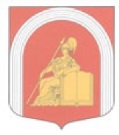 ВНУТРИГОРОДСКОЕ МУНИЦИПАЛЬНОЕ ОБРАЗОВАНИЕ ГОРОДА ФЕДЕРАЛЬНОГО ЗНАЧЕНИЯ САНКТ-ПЕТЕРБУРГА муниципальный округАКАДЕМИЧЕСКОЕМУНИЦИПАЛЬНЫЙ СОВЕТШЕСТОГО СОЗЫВАПРОЕКТРЕШЕНИЕ №        -48п-6-2024Протокол № 48-6-2024«26» марта 2024 года                                                          Санкт-Петербург№ п/пОснования для проведения заседания Комиссии:Основания для проведения заседания Комиссии:Перечень решений Комиссии:Особенностирассмотрения оснований и принятия решений№ п/пабзац первыйабзацы со 2 по 5Перечень решений Комиссии:Особенностирассмотрения оснований и принятия решенийА.Представление руководителем ОМСУ в соответствии со ст. 11 Закона Санкт-Петербурга от 12.07.2012 № 371-68 «О проверке достоверности и полноты сведений, представляемых гражданами, претендующими на замещение должностей муниципальной службы в Санкт-Петербурге, и муниципальными служащими в Санкт-Петербурге, и соблюдения муниципальными служащими в Санкт-Петербурге требований к служебному поведению, материалов проверки, свидетельствующих:- о представлении муниципальным служащим недостоверных или неполных сведений;     а) установить, что сведения, предоставленные муниципальным служащим, в соответствии с пунктом 1 статьи 1 Закона Санкт-Петербурга от 12.07.2012 № 371-68 являются достоверными и полными;     б) установить, что сведения, предоставленные муниципальным служащим, в соответствии с пунктом 1 статьи 1 Закона Санкт-Петербурга от 12.07.2012 № 371-68 являются недостоверными и (или) неполными. В этом случае комиссия рекомендует руководителю ОМСУ применить к муниципальному служащему ОМСУ конкретную меру ответственности.-решение Комиссии носит рекомендательный характер.А.Представление руководителем ОМСУ в соответствии со ст. 11 Закона Санкт-Петербурга от 12.07.2012 № 371-68 «О проверке достоверности и полноты сведений, представляемых гражданами, претендующими на замещение должностей муниципальной службы в Санкт-Петербурге, и муниципальными служащими в Санкт-Петербурге, и соблюдения муниципальными служащими в Санкт-Петербурге требований к служебному поведению, материалов проверки, свидетельствующих:- о несоблюдении муниципальным служащим, замещающим должность муниципальной службы в ОМСУ, требований к служебному поведению и (или) требований об урегулировании конфликта интересов;     а) установить, что муниципальный служащий ОМСУ соблюдал требования к служебному поведению и (или) требования об урегулировании конфликта интересов;    б) установить, что муниципальный служащий ОМСУ не соблюдал требования к служебному поведению и (или) требования об урегулировании конфликта интересов. В этом случае комиссия рекомендует руководителю ОМСУ указать муниципальному служащему ОМСУ на недопустимость нарушения требований к служебному поведению и (или) требований об урегулировании конфликта интересов либо применить к муниципальному служащему ОМСУ конкретную меру ответственности.-решение Комиссии носит рекомендательный характер.БПоступившее в подразделение кадровой службы ОМСУ, в порядке, установленном нормативным правовым актом ОМСУ- обращение гражданина, замещавшего в ОМСУ должность муниципальной службы (муниципальную должность), включенную в перечень должностей, утвержденный нормативно правовым актом ОМСУ, о даче согласия на замещение должности в коммерческой или некоммерческой организации либо на выполнение работ на условиях гражданско-правового договора в коммерческой или некоммерческой организации, если отдельные функции по государственному управлению этой организацией входили в его должностные (служебные) обязанности, до истечения двух лет со для увольнения с  муниципальной службы;     а) дать гражданину согласие на замещение должности в коммерческой или некоммерческой организации либо на выполнение работы на условиях гражданско-правового договора в коммерческой или некоммерческой организации, если отдельные функции по государственному управлению этой организацией входили в его должностные (служебные) обязанности;    б) отказать гражданину в замещение должности в коммерческой или некоммерческой организации либо в выполнении работы на условиях гражданско-правового договора в коммерческой или некоммерческой организации, если отдельные функции по государственному управлению этой организацией входили в его должностные (служебные) обязанности, и мотивировать свой отказ.- Кадровой службой ОМСУ осуществляется рассмотрение обращения, по результатам которого подготавливается мотивированное заключение по существу обращения с учетом требований ст.12 Федерального закона от 25.12.2008 № 273-ФЗ.-решение Комиссии носит обязательный характер.БПоступившее в подразделение кадровой службы ОМСУ, в порядке, установленном нормативным правовым актом ОМСУ- заявление муниципального служащего о невозможности по объективным причинам представить сведения о доходах, об имуществе и обязательствах имущественного характера своих супруги (супруга) и несовершеннолетних детей;     а) признать, что причина непредставления муниципальным служащим ОМСУ сведений о доходах, об имуществе и обязательствах имущественного характера своих супруги (супруга) и несовершеннолетних детей является объективной и уважительной;       б) признать, что причина непредставления муниципальным служащим ОМСУ сведений о доходах, об имуществе и обязательствах имущественного характера своих супруги (супруга) и несовершеннолетних детей не является уважительной. В этом случае комиссия рекомендует муниципальному служащему ОМСУ принять меры по представлению указанных сведений;      в) признать, что причина непредставления муниципальным служащим ОМСУ сведений о доходах, об имуществе и обязательствах имущественного характера своих супруги (супруга) и несовершеннолетних детей необъективна и является способом уклонения от представления указанных сведений. В этом случае комиссия рекомендует руководителю ОМСУ применить к муниципальному служащему ОМСУ конкретную меру ответственности-решение Комиссии носит рекомендательный характерБПоступившее в подразделение кадровой службы ОМСУ, в порядке, установленном нормативным правовым актом ОМСУ- заявление муниципального служащего о невозможности выполнить требования Федерального закона от 07.05.2013 N 79-ФЗ «О запрете отдельным категориям лиц открывать и иметь счета (вклады), хранить наличные денежные средства и ценности в иностранных банках, расположенных за пределами территории Российской Федерации, владеть и (или) пользоваться иностранными финансовыми инструментами» в связи с арестом, запретом распоряжения, наложенными компетентными органами иностранного государства в соответствии с законодательством данного иностранного государства, на территории которого находятся счета (вклады), осуществляется хранение наличных денежных средств и ценностей в иностранном банке и (или) имеются иностранные финансовые инструменты, или в связи с иными обстоятельствами, не зависящими от его воли или воли его супруги (супруга) и несовершеннолетних детей;      а) признать, что обстоятельства, препятствующие выполнению требований Федерального закона от 07.05.2013 N79-ФЗ, являются объективными и уважительными;     б) признать, что обстоятельства, препятствующие выполнению требований Федерального закона от 07.05.2013 N79-ФЗ, не являются объективными и уважительными. В этом случае комиссия рекомендует  руководителю ОМСУ применить к муниципальному служащему конкретную меру ответственности.-решение Комиссии носит рекомендательный характерБПоступившее в подразделение кадровой службы ОМСУ, в порядке, установленном нормативным правовым актом ОМСУ- уведомление муниципального служащего о возникновении личной заинтересованности при исполнении должностных обязанностей, которая приводит или может привести к конфликту интересов.     а) признать, что при исполнении должностных обязанностей лицом, направившим уведомление, конфликт интересов отсутствует;     б) признать, что при исполнении должностных обязанностей личная заинтересованность приводит или может привести к конфликту интересов. В этом случае комиссия рекомендует муниципальному служащему и(или) руководителю ОМСУ принять меры по урегулированию конфликта интересов или по недопущению его возникновения;      в) признать, что муниципальный служащий, не соблюдал требования об урегулировании конфликта интересов. В этом случае комиссия рекомендует руководителю ОМСУ применить к муниципальному служащему конкретную меру ответственности.Уведомление рассматривается кадровой службой ОМСУ, которая осуществляет подготовку мотивированного заключения по результатам рассмотрения уведомлений.-решение Комиссии носит рекомендательный характерВПредставление руководителя ОМСУ или любого члена Комиссии, касающееся обеспечения соблюдения муниципальным служащим, требований к служебному поведению и (или) требований об урегулировании конфликта интересов либо осуществления в государственном органе мер по предупреждению коррупцииПредставление руководителя ОМСУ или любого члена Комиссии, касающееся обеспечения соблюдения муниципальным служащим, требований к служебному поведению и (или) требований об урегулировании конфликта интересов либо осуществления в государственном органе мер по предупреждению коррупцииКомиссия принимает соответствующее решение-решение Комиссии носит рекомендательный характерГПредставление руководителем ОМСУ материалов проверки, свидетельствующих о представлении муниципальным служащим недостоверных или неполных сведений, предусмотренных частью 1 статьи 3 Федерального закона от 3 декабря 2012 г. № 230-ФЗ «О контроле за соответствием расходов лиц, замещающих государственные должности, и иных лиц их доходам»Представление руководителем ОМСУ материалов проверки, свидетельствующих о представлении муниципальным служащим недостоверных или неполных сведений, предусмотренных частью 1 статьи 3 Федерального закона от 3 декабря 2012 г. № 230-ФЗ «О контроле за соответствием расходов лиц, замещающих государственные должности, и иных лиц их доходам»а) признать, что сведения, представленные муниципальным служащим в соответствии с ч.1статьи 3 Федерального закона «О контроле за соответствием расходов лиц, замещающих государственные должности, и иных лиц их доходам», являются достоверными и полными;б) признать, что сведения, представленные  муниципальным служащим в соответствии с ч.1статьи 3 Федерального закона «О контроле за соответствием расходов лиц, замещающих государственные должности, и иных лиц их доходам», являются недостоверными и (или) неполными. В этом случае Комиссия рекомендует руководителю ОМСУ принять к муниципальному служащему конкретную меру ответственности и (или) направить материалы, полученные в результате осуществления за расходами, в органы прокуратуры и (или) иные государственные органы в соответствии с их компетенцией.-решение Комиссии носит рекомендательный характерДпоступившее в соответствии с ч.4 ст. 12 Федерального закона от 25.12.2008 № 273-ФЗ «О противодействии коррупции» и ст. 64.1 Трудового  кодекса Российской Федерации в ОМСУ уведомление коммерческое или некоммерческой организации о заключении с гражданином, замещавшим муниципальную должность (должность муниципальной службы, включенную в перечень), трудового договора или гражданско-правового договора на выполнение работ (оказание услуг), если отдельные функции государственного управления данной организации входили в его должностные (служебные) обязанности, исполняемые во время замещения должности в ОМСУ, при условии, что указанному гражданину комиссией ранее было отказано во вступлении в трудовые и гражданско-правовые отношения с данной организацией или что вопрос о даче согласия такому гражданину на замещение им должности в коммерческой или некоммерческой организации либо на выполнение им работ на условиях гражданско-правового договора в коммерческой или некоммерческой организации комиссией не рассматривался.поступившее в соответствии с ч.4 ст. 12 Федерального закона от 25.12.2008 № 273-ФЗ «О противодействии коррупции» и ст. 64.1 Трудового  кодекса Российской Федерации в ОМСУ уведомление коммерческое или некоммерческой организации о заключении с гражданином, замещавшим муниципальную должность (должность муниципальной службы, включенную в перечень), трудового договора или гражданско-правового договора на выполнение работ (оказание услуг), если отдельные функции государственного управления данной организации входили в его должностные (служебные) обязанности, исполняемые во время замещения должности в ОМСУ, при условии, что указанному гражданину комиссией ранее было отказано во вступлении в трудовые и гражданско-правовые отношения с данной организацией или что вопрос о даче согласия такому гражданину на замещение им должности в коммерческой или некоммерческой организации либо на выполнение им работ на условиях гражданско-правового договора в коммерческой или некоммерческой организации комиссией не рассматривался.      а) дать согласие на замещение им должности в коммерческой или некоммерческой организации либо на выполнение работ на условиях гражданско-правового договора в коммерческой или некоммерческой организации, если отдельные функции по государственному управлению этой организацией входили в его должностные (служебные) обязанности;     б) установить, что замещение им на условиях трудового договора должности в коммерческой или некоммерческой организации и (или) выполнение в коммерческой или некоммерческой организации работ (оказание услуг) нарушают требования ст.12 Федерального закона от 25.12.2008 № 273-ФЗ «О противодействии коррупции». В этом случае Комиссия рекомендует руководителю ОМСУ проинформировать об указанных обстоятельствах органы прокуратуры и уведомившую организацию.Уведомление рассматривается кадровой службой ОМСУ, которая осуществляет подготовку мотивированного заключения о соблюдении гражданином, замещавшим должность муниципальной службы, требований ст. 12 Федерального закона от 25.12.2008 № 273-ФЗ; -решение Комиссии носит рекомендательный характерЕУведомление муниципального служащего о возникновении  не зависящих от него обстоятельств, препятствующих соблюдению требований к служебному поведению и (или) требований об урегулировании конфликта интересовУведомление муниципального служащего о возникновении  не зависящих от него обстоятельств, препятствующих соблюдению требований к служебному поведению и (или) требований об урегулировании конфликта интересов    а) признать наличие причинно-следственной связи между возникновением не зависящих от муниципального служащего обстоятельств и невозможностью соблюдения им требований к служебному поведению и (или) требований об урегулировании конфликта интересов;    б) признать отсутствие причинно-следственной связи между возникновением не зависящих от муниципального служащего обстоятельств и невозможностью соблюдения им требований к служебному поведению и (или) требований об урегулировании конфликта интересовУведомление рассматривается кадровой службой ОМСУ, которая осуществляет подготовку мотивированного заключения по результатам рассмотрения уведомлений.-решение Комиссии носит рекомендательный характер.